MAINE CHARTER SCHOOL COMMISSION NEW SCHOOL APPLICATION COVER SHEETSection A: School InformationSection A: School InformationSection A: School InformationSection A: School InformationSection A: School InformationSection A: School InformationSection A: School InformationSection A: School InformationName of School:School Type (Bold One):Elementary, Elementary/Middle, Middle, Junior High, Middle/High, HighElementary, Elementary/Middle, Middle, Junior High, Middle/High, HighElementary, Elementary/Middle, Middle, Junior High, Middle/High, HighElementary, Elementary/Middle, Middle, Junior High, Middle/High, HighElementary, Elementary/Middle, Middle, Junior High, Middle/High, HighElementary, Elementary/Middle, Middle, Junior High, Middle/High, HighElementary, Elementary/Middle, Middle, Junior High, Middle/High, HighGrades Served:School District:Neighborhood/CommunityNeighborhood/CommunityPhone Number: dayeveningeveningeveningEmail:Website Address:Street Address:Sponsoring Entity (Bold One):Nonprofit Organization, College or UniversityNonprofit Organization, College or UniversityNonprofit Organization, College or UniversityNonprofit Organization, College or UniversityNonprofit Organization, College or UniversityNonprofit Organization, College or UniversityNonprofit Organization, College or UniversityOpen Date:Contracted Education Service Provider:Contracted Education Service Provider:Contracted Education Service Provider:Calendar Type (Standard or Extended School Year):Number of Instructional Days:Number of Instructional Days:Number of Instructional Days:Section B: Primary Contact PersonSection B: Primary Contact PersonSection B: Primary Contact PersonSection B: Primary Contact PersonName:Position:AddressMobile Phone:Alternate Phone:Email:Current Employer:Section C: Attendance ProjectionsSection C: Attendance ProjectionsSection C: Attendance ProjectionsSection C: Attendance ProjectionsSection C: Attendance ProjectionsSection C: Attendance ProjectionsSection C: Attendance ProjectionsSection C: Attendance ProjectionsSection C: Attendance ProjectionsSection C: Attendance ProjectionsSection C: Attendance ProjectionsSection C: Attendance ProjectionsSection C: Attendance ProjectionsGrade LevelYear 1Year 1Year 2Year 2Year 3Year 3Year 4Year 4Year 5Year 5At Capacity____________At Capacity____________Min.MaxMin.MaxMin.MaxMin.MaxMin.MaxMin.MaxPre-KK123456789101112TotalSection D: Board MembersSection D: Board MembersSection D: Board MembersSection D: Board MembersSection D: Board MembersNameTitle on BoardContact Information (Phone and Email)Mailing AddressCurrent EmployerSection E: Start-up Team MembersSection E: Start-up Team MembersSection E: Start-up Team MembersSection E: Start-up Team MembersSection E: Start-up Team MembersNameTitle/Position on Start-up TeamContact Information (Phone and Email)Mailing AddressCurrent Employer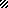 